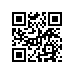 О проведении государственной итоговой аттестации студентов образовательной программы бакалавриата «Менеджмент и бизнес-администрирование» 
вечерне-заочного факультета экономики и управления НИУ ВШЭ - Пермь 
в 2020 годуПРИКАЗЫВАЮ:Провести в период с 23.05.2020 по 20.06.2020 государственную итоговую аттестацию студентов 4 курса образовательной программы бакалавриата «Менеджмент и бизнес-администрирование», направления подготовки 38.03.02 Менеджмент, вечерне-заочного факультета экономики и управления НИУ ВШЭ - Пермь, очно-заочной формы обучения.Включить в состав государственной итоговой аттестации следующие государственные аттестационные испытания:- защита выпускной квалификационной работы.Государственные аттестационные испытания организовать и провести с применением дистанционных технологий.Проведение государственных аттестационных испытаний сопровождать видеозаписью в установленном в НИУ ВШЭ порядке.Утвердить график проведения государственной итоговой аттестации согласно приложению.Установить окончательный срок загрузки итогового варианта выпускной квалификационной работы в систему LMS до 26.05.2020.Признать утратившим силу приказ от 27.03.2020 № 8.2.6.2-13/2703-02
«О проведении государственной итоговой аттестации студентов образовательной программы бакалавриата «Менеджмент и бизнес-администрирование» 
вечерне-заочного факультета экономики и управления НИУ ВШЭ - Пермь 
в 2020 году».Заместитель директора							А.В. ОболонскаяРегистрационный номер: 8.2.6.2-13/2904-01Дата регистрации: 29.04.2020